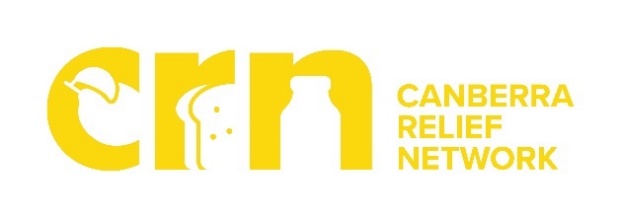 به کمک غذاٸى ضرورت داريد؟Canberra Relief Network يک ابتکارى بين شرکاى اجتماعى در سراسر ACT بمنظور فراهم کردن يک پاسخ مشارکتى به درخواستھاى براى کمک عملى و رجعت دادنھا در جريان کوويد ١٩ ميباشد.Canberra Relief Network در نظر دارد غذا و ضروريات نظافتى/بهداشتى شخصى و خانوادگى را به افراد و خانواده ھا در ACT فراھم کند.اين کمک به ھرکسى که مشکلات مالى را تجربه کرده، بشمول آنھاٸى که مستقماً از اثرات اقتصادى بحران جارى متضرر شده اند، قابل دسترسى است.به خاطر ثبت کردن خانوادۀ تان براى گرفتن کمک از Canberra Relief Network لطفاً به تلفون ١٨٠٠٤٣١١٣٣ زنگ بزنيد يا www.canberrarelief.com.au را ببينيد.اين ابتکار از جانب حکومت ACT تمويل شده است،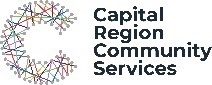 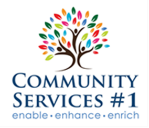 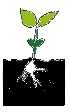 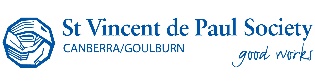 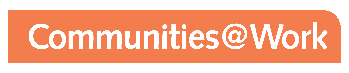 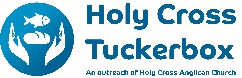 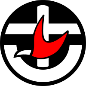 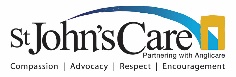 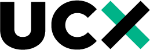 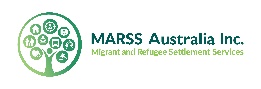 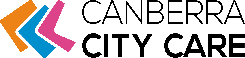 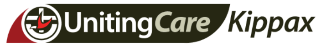 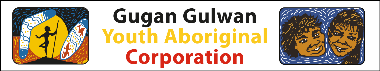 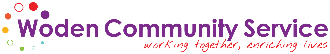 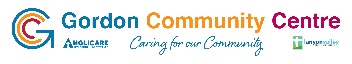 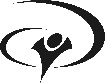 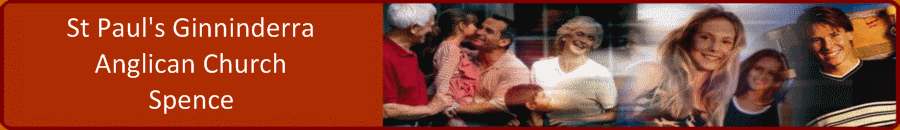 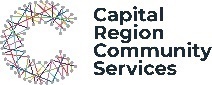 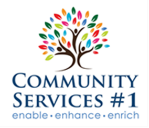 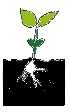 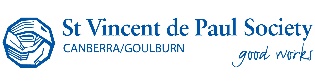 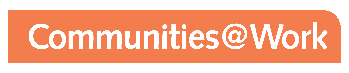 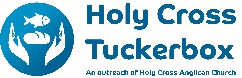 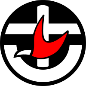 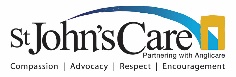 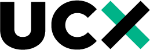 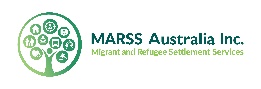 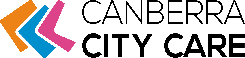 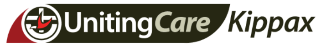 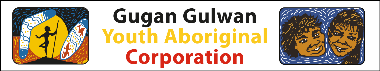 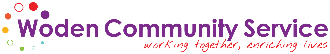 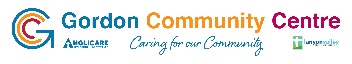 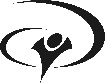 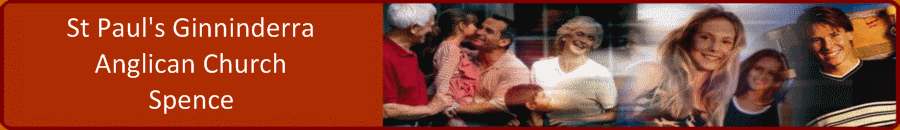 